graubündenSport, Quaderstrasse 17, 7001 Chur, Tel. 081 257 27 55, sport@avs.gr.ch, www.graubündensport.chÖffnungszeiten graubündenSport: Montag bis Freitag jeweils von 8:00-12:00h und 13.30-17:00hMaterialbestellung Biathlon / 20.07.2023In Leihmaterialliste übertragen  ja	Datum      	Zeichen      Bestellangaben:Zu beachten:Das Material kann für eine Dauer von zwei Wochen ausgeliehen werden.Das Material muss bei graubündenSport abgeholt und zurückgebracht werden.Achtung: Jedes Gewehr-Set ist in einem 130 cm langen Koffer und entsprechend braucht es Platz um dieses zu transportieren. Das Material darf ausschliesslich Indoor verwendet werden (Nässe und direkte Sonneneinstrahlung vermeiden). Bei Verlust von einzelnen Teilen wird ein Unkostenbeitrag für die Ersatzbeschaffung in Rechnung gestellt. Datum und Unterschrift des Abholers	Datum und Unterschrift graubündenSportOrganisation/SchuleWird abgeholt amAnsprechperson/AbholerAusgeliehen bisTelefonZurück amBitte ankreuzen 4 Gewehre 8 Gewehre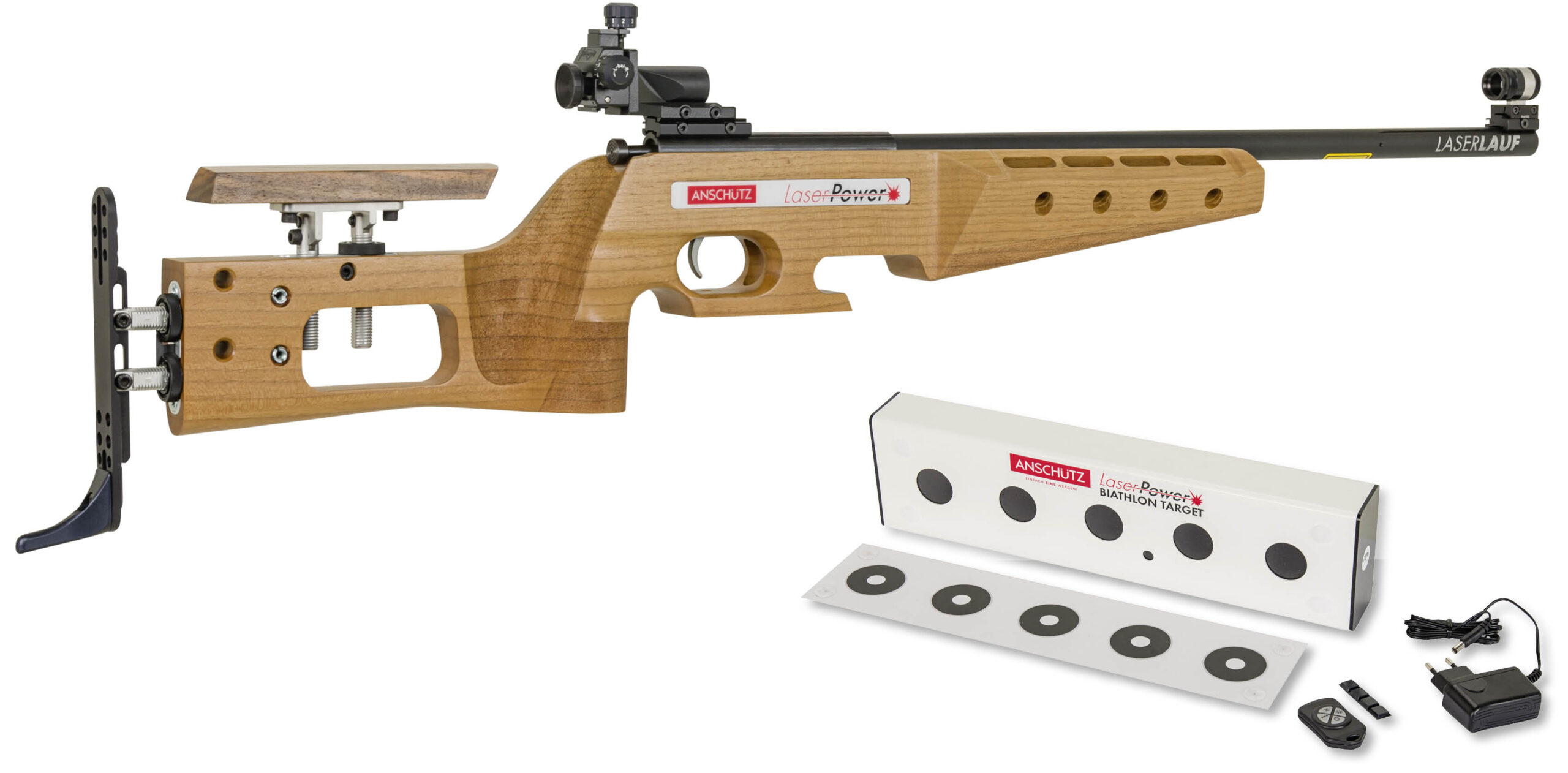 Ein Set besteht aus einem Lasergewehr, einer Trefferscheibe und einer Auflagevorrichtung.